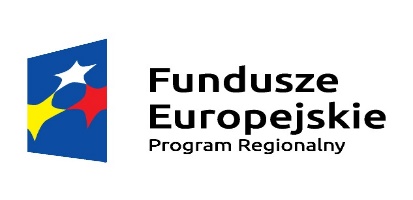 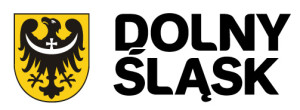 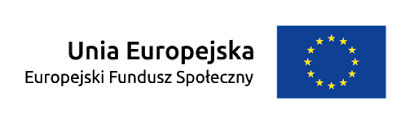 Załącznik nr 12 DO UMOWY O DOFINANSOWANIE PROJEKTU  W RAMACH REGIONALNEGO PROGRAMU OPERACYJNEGO WOJEWÓDZTWA DOLNOŚLĄSKIEGO 2014-2020 WSPÓŁFINANSOWANEGO ZE ŚRODKÓW EUROPEJSKIEGO FUNDUSZU SPOŁECZNEGO: ,, Rozwój kompetencji kluczowych i umiejętności uniwersalnych uczniów Niepublicznej Szkoły Podstawowej z Oddziałami Integracyjnymi w Rękowie, 
w tym uczniów z niepełnosprawnościami, w celu niwelacji negatywnych skutków wywołanych epidemią COVID-19”	Zajęcia wyrównawcze z matematyki kl.7Alicja Solecka10.10.2022r. 17.10.2022r. 24.10.2022r. 07.11.2022r.14.11.2022r. 21.11.2022r. 28.11.2022r. 05.12.2022r.12.12.2022r.02.01.2023r. 09.01.2023r. 16.01.2023r. 23.01.2023r.30.01.2023r. 06.02.2023r. 13.02.2023r. 27.02.2023r. 06.03.2023r. 13.03.2023r. 27.03.2023r. 03.04.2023r. 17.04.2023r. 24.04.2023r. 08.05.2023r. 15.05.2023r.  29.05.2023r.7:40-8:257:40-8:258:00-11:157:40-8:25Zajęcia wyrównawcze z matematyki kl.5Alicja Solecka11.10.2022r. 18.10.2022r.  25.10.2022r.  08.11.2022r.15.11.2022r. 22.11.2022r. 29.11.2022r.  06.12.2022r.13.12.2022r.03.01.2023r. 10.01.2023r. 17.01.2023r. 24.01.2023r.31.01.2023r. 07.02.2023r. 14.02.2023r. 28.02.2023r. 07.03.2023r. 14.03.2023r. 28.03.2023r. 04.04.2023r. 18.04.2023r. 25.04.2023r. 09.05.2023r. 15.05.2023r. 16.05.2023r. 22.05.2023r. 30.05.2023r.7:40-8:257:40-8:258:00- 11:157:40-8:25Zajęcia wyrównawcze z matematyki kl.6Alicja Solecka11.10.2022r. 18.10.2022r.  25.10.2022r.  08.11.2022r.15.11.2022r. 22.11.2022r. 29.11.2022r.  06.12.2022r.03.01.2023r. 10.01.2023r. 17.01.2023r. 24.01.2023r.31.01.2023r. 07.02.2023r. 13.02.2023r. 28.02.2023r. 07.03.2023r. 14.03.2023r. 28.03.2023r. 04.04.2023r. 18.04.2023r. 25.04.2023r. 09.05.2023r. 16.05.2023r.  22.05.2023r. 30.05.2023r.13:10-13:5511:20- 14:3513:10-13:55Koło matematyczne kl.4Alicja Solecka11.10.2022r. 18.10.2022r.  25.10.2022r.  08.11.2022r.15.11.2022r. 22.11.2022r. 29.11.2022r.  06.12.2022r.13.12.202203.01.2023r. 10.01.2023r. 17.01.2023r. 24.01.2023r.31.01.2023r. 07.02.2023r. 16.02.2023r. 28.02.2023r. 07.03.2023r. 14.03.2023r. 28.03.2023r. 04.04.2023r. 18.04.2023r. 25.04.2023r. 09.05.2023r. 12:15-13.0012:15-13.0018:00-21:0012:15-13.00Koło matematyczne kl.5Alicja Solecka06.03.2023r. 13.03.2023r. 27.03.2023r. 03.04.2023r. 17.04.2023r.  24.04.2023r. 08.05.2023r. 14:00-14:45Koło matematyczne kl.6Alicja Solecka14.10.2022r. 21.10.2022r. 28.10.2022r. 04.11.2022r. 18.11.2022r. 25.11.2022r.  02.12.2022r. 09.12.2022r.13.01.2023r. 20.01.2023r. 27.01.2023r. 03.02.2023r. 10.02.2023r. 16.02.2023r. 03.03.2023r. 10.03.2023r. 17.03.2023r. 24.03.2023r. 31.03.2023r. 14.04.2023r. 21.04.2023r. 28.04.2023r. 05.05.2023r. 11:25-12:1015:00- 18:0011:25-12:10Warsztaty dla uczniów klasy 3Barbara Podgórska07.10.2022r. 04.11.2022r. 02.12.2022r.20.01.2023r. 27.01.2023r. 10.02.2023r. 17.03.2023r. 14.04.2023r.  05.05.2023r. 26.05.2023r.12:15-13:55Koło metamatematyczne kl. 1-3 Barbara Podgórska03.10.2022r. 10.10.2022r. 17.10.2022r. 24.10.2022r. 07.11.2022r. 14.11.2022r. 21.11.2022r. 28.11.2022r. 05.12.2022r. 12.12.2022r.02.01.2023r. 09.01.2023r. 16.01.2023r. 23.01.2023r.30.01.2023r. 06.02.2023r. 16.02.2023r. 27.02.2023r. 06.03.2023r. 13.03.2023r. 20.03.2023r.27.03.2023r. 03.04.2023r. 17.04.2023r. 24.04.2023r.8.05.2023r.  29.05.2023r.22.05.2023r. 12:15-13.0008:50-12:0512:15-13.4512:15-14.30Zajęcia wyrównawcze z matematyki kl.4Barbara Podgórska04.10.2022r. 11.10.2022r. 18.10.2022r.  25.10.2022r.  08.11.2022r. 15.11.2022r. 22.11.2022r. 29.11.2022r.  06.12.2022r. 13.12.2022r.03.01.2023r. 10.01.2023r. 17.01.2023r. 24.01.2023r.31.01.2023r. 07.02.2023r.15.02.2023r. 28.02.2023r. 07.03.2023r. 14.03.2023r. 21.03.2023r. 28.03.2023r. 04.04.2023r. 18.04.2023r. 25.04.2023r. 09.05.2023r. 30.05.2023r13:10-13:558:50-12:0513:10-13:5513:10-14:40Zajęcia dydaktyczno-wyrównawcze z języka angielskiego kl. 7-8Ewelina Rączka12.10.2022r. 19.10.2022r. 26.10.2022r. 
02.11.2022r. 09.11.2022r. 16.11.2022r. 23.11.2022r. 30.11.2022r. 07.12.2022r.04.01.2023r. 11.01.2023r. 18.01.2023r. 25.01.2023r.08.02.2023r. 15.02.2023r. 17.02.2023r.15.03.2023r. 29.03.2023r. 05.04.2023r. 12.04.2023r. 26.04.2023r. 10.05.2023r. 17.05.2023r. 31.05.2023r.14:05-14:5514:05-14:559:40-11:158:50-10:2514:05-14:55Zajęcia dydaktyczno-wyrównawcze z języka angielskiego kl.4-6Ewelina Rączka14.10.2022r. 21.10.2022r. 28.10.2022r. 04.11.2022r. 18.11.2022r. 25.11.2022r. 
02.12.2022r. 09.12.2022r. 16.12.2022r.13.01.2023r. 20.01.2023r. 27.01.2023r. 03.02.2023r. 10.02.2023r. 14.02.2023r. 15.02.2023r.16.02.2023r.17.02.2023r.10.03.2023r. 17.03.2023r. 20.03.2023r. 21.03.2023r. 22.03.2023r. 23.03.2023r. 24.03.2023r. 31.03.2023r. 14.04.2023r. 21.04.2023r. 28.04.2023r. 05.05.2023r. 12.05.2023r. 19.05.2023r. 26.05.2023r.12:15-13:0012:15-13:0012:10-12:558:50-9:3512:10-12:558:00-8:4512:15-13:00Zajęcia English is fun angielskiego  kl. 4-8Ewelina Rączka13.10.2022r. 20.10.2022r. 27.10.2022r. 03.11.2022r. 10.11.2022r. 17.11.2022r. 24.11.2022r. 01.12.2022r. 08.12.2022r13.01.2023r. 20.01.2023r. 27.01.2023r.03.02.2023r. 10.02.2023r. 14.02.2023r. 16.02.2023r. 10.03.2023r. 17.03.2023r. 20.03.2023r. 21.03.2023r. 22.03.2023r. 23.03.2023r 24.03.2023r.31.03.2023r. 14.04.2023r. 21.04.2023r. 28.04.2023r.05.05.2023r. 12.05.2023r. 19.05.2023r. 26.05.2023r.13:10-13:5510:30-12:0513:10-13:55Zajęcia rozwijające z języka angielskiego 
kl. 1-3Ewelina Rączka14.10.2022r. 21.10.2022r. 28.10.2022r.04.11.2022r. 18.11.2022r. 25.11.2022r. 
02.12.2022r. 09.12.2022r. 16.12.2022r.13.01.2023r. 20.01.2023r. 27.01.2023r. 03.02.2023r. 10.02.2023r. 15.02.2023r.17.02.2023r.10.03.2023r. 17.03.2023r. 24.03.2023r. 31.03.2023r. 14.04.2023r. 21.04.2023r. 28.04.2023r. 05.05.2023r. 19.05.2023r. 26.05.2023r.13:10-13:5513:10-13:5511:20-12:5510:30-12:0513:10-13:5513:10- 14:55Zajęcia rozwijające z języka angielskiego ,, Drama club” kl. 4-8Ewelina Rączka11.10.2022r. 18.10.2022r.  25.10.2022r.  08.11.2022r. 15.11.2022r. 22.11.2022r. 29.11.2022r.  06.12.2022r. 13.12.2022r.03.01.2023r. 10.01.2023r. 17.01.2023r. 24.01.2023r.31.01.2023r. 07.02.2023r. 14.02.2023r. 16.02.2023r.14.03.2023r. 21.03.2023r. 28.03.2023r.04.04.2023r. 18.04.2023r. 25.04.2023r. 09.05.2023r. 16.05.2023r. 30.05.2023r14:05-14:5514:05-14:558:50-10:2514:05-14:5514:05-15:45Zajęcia socjoterapeutyczne kl.3Ewa Szymajda10.10.2022r 17.10.2022r. 24.10.2022r. 07.11.2022r.14.11.2022r.21.11.2022r. 28.11.2022r. 05.12.2022r.12.12.2022r. 19.12.2022r.02.01.2023r.  09.01.2023r. 16.01.2023r.  23.01.2023r.30.01.2023r. 06.02.2023r. 27.02.2023r. 06.03.2023r. 13.03.2023r. 20.03.2023r. 27.03.2023r. 03.04.2023r. 17.04.2023r. 24.04.2023r. 08.05.2023r. 15.05.2023r. 27.05.2023r.   29.05.2023r.11:25-12:10Zajęcia socjoterapeutyczne kl.4Ewa Szymajda10.10.2022r 17.10.2022r. 24.10.2022r. 07.11.2022r.14.11.2022r.21.11.2022r. 28.11.2022r. 05.12.2022r.12.12.2022r. 19.12.2022r.02.01.2023r. 09.01.2023r. 16.01.2023r. 23.01.2023r.30.01.2023r. 06.02.2023r. 27.02.2023r. 06.03.2023r. 13.03.2023r. 20.03.2023r.27.03.2023r. 03.04.2023r. 17.04.2023r. 24.04.2023r.08.05.2023r. 15.05.2023r. 27.05.2023r.  29.05.2023r.12:15-13:0013:10-13:55Zajęcia socjoterapeutyczne kl.5Ewa Szymajda10.10.2022r 17.10.2022r. 24.10.2022r. 07.11.2022r.14.11.2022r.21.11.2022r. 28.11.2022r. 05.12.2022r.12.12.2022r.02.01.2023r. 09.01.2023r. 16.01.2023r. 23.01.2023r.30.01.2023r. 06.02.2023r. 27.02.2023r. 06.03.2023r. 13.03.2023r. 20.03.2023r.27.03.2023r. 03.04.2023r. 17.04.2023r. 24.04.2023r.08.05.2023r. 15.05.2023r. 27.05.2023r. 29.05.2023r.13:10-13:5512:15-13:00Zajęcia socjoterapeutyczne Ewa Szymajda07.11.2022r. 14.11.2022r. 21.11.2022r. 28.11.2022r.05.12.2022r. 12.12.2022r. 19.12.2022r.02.01.2023r. 09.01.2023r. 16.01.2023r. 23.01.2023r.30.01.2023r. 06.02.2023r.  27.02.2023r. 14:00- 14:45Zajęcia socjoterapeutyczne Radosława Rychlewska06.03.2023r. 13.03.2023r. 20.03.2023r.27.03.2023r. 03.04.2023r. 17.04.2023r. 24.04.2023r.08.05.2023r. 15.05.2023r. 22.05.2023r. 29.05.2023r.11.05.2023r. 18.05.2023r. 25.05.2023r. 31.05.2023r.14:00- 15:3014:30-16:00Język polski Lustra-odmiana przez przypadkiKl.4-8Erwin Piwowarczyk15.10.2022r. 29.10.2022r. 26.11.2022r. 10.12.2022r.21.01.2023r. 04.02.2023r. 04.03.2023r. 18.03.2023r. 15.04.2023r. 29.04.2023r.06.05.2023r. 13.05.2023r. 20.05.2023r. 27.05.2023r.10:00-14:0010:00-15:00Język polski Lustra-odmiana przez przypadkiKl.4-8Iga Zakrzewska-Morawek22.10.2022r.05.11.2022r. 19.11.2022r. 03.12.2022r.14.01.2023r. 28.01.2023r. 11.02.2023r. 11.03.2023r.01.04.2023r. 22.04.2023r.14:30-16:30Warsztaty biologiczno-chemiczne kl. 5-8 STACJONARNIAdrianna Kleina05.11.2022r. 19.11.2022r. 10.12.2022r.14.01.2023r. 28.01.2023r. 11.02.2023r.04.03.2023r. 25.03.2023r. 15.04.2023r. 13.05.2023r.9:45-12:00Warsztaty biologiczno-chemiczne kl. 5-8EDUKACJA DOMOWAAdrianna Kleina05.11.2022r. 19.11.2022r. 10.12.2022r.14.01.2023r. 28.01.2023r. 11.02.2023r.04.03.2023r. 25.03.2023r. 15.04.2023r. 13.05.2023r.12:45-15:00Eksperymenty i warsztaty fizyczne kl.7-8 Czesław Chyła15.10.2022r. 22.10.2022r. 29.10.2022r. 05.11.2022r.12.11.2022r. 19.11.2022r. 26.11.2022r.03.12.2022r. 10.12.2022r. 14.01.2023r. 21.01.2023r.  28.01.2023r. 04.02.2023r. 11.02.2023r. 04.03.2023r. 11.03.2023r. 18.03.2023r. 25.03.2023r. 01.04.2023r. 15.04.2023r. 22.04.2023r. 29.04.2023r. 06.05.2023r. 13.05.2023r. 20.05.2023r. 27.05.2023r. 10:20-11:0510:20-11:5010:20-11:05Eksperymenty i warsztaty fizyczne kl.5-6 Czesław Chyła15.10.2022r. 22.10.2022r. 29.10.2022r. 05.11.2022r.12.11.2022r. 19.11.2022r. 26.11.2022r.03.12.2022r. 10.12.2022r. 14.01.2023r. 21.01.2023r.  28.01.2023r. 04.02.2023r. 11.02.2023r. 04.03.2023r. 11.03.2023r. 18.03.2023r. 25.03.2023r. 01.04.2023r. 15.04.2023r. 22.04.2023r. 29.04.2023r. 06.05.2023r. 13.05.2023r. 20.05.2023r. 27.05.2023r.9:25-10:1011:50- 13:209:25-10:10Zajęcia logopedyczneRenata BoguckaGr.121.10.2022r. 28.10.2022r. 04.11.2022r. 18.11.2022r. 25.11.2022r. 02.12.2022r.13.01.2023r. 20.01.2023r. 27.01.2023r. 03.02.2023r. 10.02.2023r. 03.03.2023r. 10.03.2023r. 17.03.2023r. 24.03.2023r. 31.03.2023r. 14.04.2023r. 21.04.2023r. 28.04.2022r.11:25-12:10Zajęcia logopedyczneRenata BoguckaGr.221.10.2022r. 28.10.2022r.04.11.2022r. 18.11.2022r. 25.11.2022r. 02.12.2022r.13.01.2023r. 20.01.2023r. 27.01.2023r. 03.02.2023r. 10.02.2023r. 03.03.2023r. 10.03.2023r. 17.03.2023r. 24.03.2023r. 31.03.2023r. 14.04.2023r. 21.04.2023r. 28.04.2023r.12:10-12:55Zajęcia logopedyczneRenata BoguckaGr.321.10.2022r. 28.10.2022r.04.11.2022r. 18.11.2022r. 25.11.2022r.02.12.2022r.13.01.2023r. 20.01.2023r. 27.01.2023r. 03.02.2023r. 10.02.2023r. 03.03.2023r. 10.03.2023r. 17.03.2023r. 24.03.2023r. 31.03.2023r. 14.04.2023r. 21.04.2023r. 28.04.2023r.12:55-13:40Zajęcia logopedyczneRenata BoguckaGr.421.10.2022r. 28.10.2022r.04.11.2022r. 18.11.2022r. 25.11.2022r.02.12.2022r.13.01.2023r. 20.01.2023r. 27.01.2023r. 03.02.2023r. 10.02.2023r. 03.03.2023r. 10.03.2023r. 17.03.2023r. 24.03.2023r. 31.03.2023r. 14.04.2023r. 21.04.2023r. 28.04.2023r. 05.05.2023r.13:40-14:25Zajęcia logopedyczneRenata BoguckaGr.521.10.2022r. 28.10.2022r.04.11.2022r. 18.11.2022r. 25.11.2022r.13.01.2023r. 20.01.2023r. 27.01.2023r. 03.02.2023r. 10.02.2023r. 03.03.2023r. 10.03.2023r. 17.03.2023r. 24.03.2023r. 31.03.2023r. 14.04.2023r. 21.04.2023r. 28.04.2023r. 05.05.2023r.14:25-15:10Zajęcia korekcyjno-kompensacyjne gr.1Katarzyna Piętek10.10.2022r. 17.10.2022r. 24.10.2022r. 07.11.2022r.14.11.2022r. 21.11.2022r. 28.11.2022r. 05.12.2022r.19.12.2022r.02.01.2023r.   09.01.2023r.   16.01.2022r.   23.01.2022r.30.01.2023r.  06.02.2023r. 13.02.2023r. 27.02.2023r. 06.03.2023r. 13.03.2023r. 20.03.2023r. 27.03.2023r. 03.04.2023r. 17.04.2023r. 24.04.2023r. 08.05.2023r.   15.05.2023r.    22.05.2023r.  29.05.2023r.14:05-14:558:00-9:3514:25-15:10Zajęcia korekcyjno-kompensacyjne gr.2Katarzyna Piętek10.10.2022r. 17.10.2022r. 24.10.2022r. 07.11.2022r.14.11.2022r. 21.11.2022r. 28.11.2022r. 05.12.2022r.19.12.2022r.02.01.2023r.   09.01.2023r.   16.01.2022r.   23.01.2022r.30.01.2023r.  06.02.2023r. 13.02.2023r. 27.02.2023r. 06.03.2023r. 13.03.2023r. 20.03.2023r. 27.03.2023r. 03.04.2023r. 17.04.2023r. 24.04.2023r. 08.05.2023r.   15.05.2023r.   22.05.2023r.29.05.2023r.14:55-15:409:40-11:1514:55-15:40Zajęcia korekcyjno-kompensacyjne gr.3Katarzyna Piętek10.10.2022r. 17.10.2022r. 24.10.2022r. 07.11.2022r.14.11.2022r. 21.11.2022r. 28.11.2022r. 05.12.2022r.19.12.2022r02.01.2023r.   09.01.2023r.   16.01.2022r.   23.01.2022r.30.01.2023r. 06.02.2023r. 13.02.2023r. 27.02.2023r. 06.03.2023r. 13.03.2023r. 20.03.2023r. 27.03.2023r. 03.04.2023r. 17.04.2023r. 24.04.2023r. 08.05.2023r.   15.05.2023r.    22.05.2023r. 16:15-17:0011:20-12:5516:15-17:00Zajęcia korekcyjno-kompensacyjne gr.4Katarzyna Piętek12.10.2022r. 19.10.2022r. 26.10.2022r. 02.11.2022r.09.11.2022r. 16.11.2022r. 23.11.2022r. 30.11.2022r.07.12.2022r.04.01.2023r. 11.01.2023r. 18.01.2023r. 25.01.2023r. 01.02.2023r. 08.02.2023r. 13.02.2023r01.03.2023r. 08.03.2023r. 15.03.2023r.22.03.2023r. 29.03.2023r  05.04.2023r. 12.04.2023r.19.04.2023r. 26.04.2023r. 04.05.2023r. 11.05.2023r. 18.05.2023r. 25.05.2023r. 14:15-15:0014:15-15:0013:00-14:3514:15-15:00Zajęcia korekcyjno-kompensacyjne gr.5Katarzyna Piętek12.10.2022r. 19.10.2022r. 26.10.2022r. 02.11.2022r.09.11.2022r. 16.11.2022r. 23.11.2022r. 30.11.2022r.07.12.2022r.04.01.2023r. 11.01.2023r. 18.01.2023r. 25.01.2023r. 01.02.2023r. 08.02.2023r. 14.02.2023r. 01.03.2023r. 08.03.2023r. 15.03.2023r.22.03.2023r. 29.03.2023r  05.04.2023r. 12.04.2023r.19.04.2023r. 26.04.2023r. 04.05.2023r. 11.05.2023r. 18.05.2023r. 25.05.2023r. 15:15-16:008:00-9:3515:15-16:0015:15-16:45Terapia RękiKatarzyna PiętekGr.1.13.10.2022r. 20.10.2022r. 27.10.2022r. 03.11.2022r.10.11.2022r. 17.11.2022r. 24.11.2022r. 01.12.2022r.08.12.2022r13.01.2023r. 20.01.2023r. 27.01.2023r. 03.02.2023r. 10.02.2023r. 14.02.2023r.03.03.2023r. 10.03.2023r.17.03.2023r. 24.03.2023r. 31.03.2023r. 14.04.2023r.21.04.2023r. 28.04.2023r. 05.05.2023r. 12.05.2023r.19.05.2023r. 26.05.2023r20.05.2023r. 12:15-13:0012:15-13:009:40-11:1512:15-13:008:00-9:35Terapia RękiKatarzyna PiętekGr.213.10.2022r. 20.10.2022r. 27.10.2022r. 03.11.2022r.10.11.2022r. 17.11.2022r. 24.11.2022r. 01.12.2022r.08.12.2022r13.01.2023r. 20.01.2023r. 27.01.2023r.03.02.2023r. 10.02.2023r. 14.02.2023r.03.03.2023r. 10.03.2023r.17.03.2023r. 24.03.2023r. 31.03.2023r. 14.04.2023r.21.04.2023r. 28.04.2023r. 05.05.2023r. 12.05.2023r.19.05.2023r. 26.05.2023r.20.05.2023r.13:15-14:0013:15-14:0011:20-12:5513:15-14:009:40-11:15Terapia RękiKatarzyna PiętekGr.313.10.2022r. 20.10.2022r. 27.10.2022r. 03.11.2022r.10.11.2022r. 17.11.2022r. 24.11.2022r. 01.12.2022r.08.12.2022r13.01.2023r. 20.01.2023r. 27.01.2023r.03.02.2023r. 10.02.2023r. 17.02.2023r.03.03.2023r. 10.03.2023r.17.03.2023r. 24.03.2023r. 31.03.2023r. 14.04.2023r.21.04.2023r. 28.04.2023r. 05.05.2023r. 12.05.2023r.19.05.2023r. 26.05.2023r.20.05.2023r.14:15-15:0014:15-15:0013:00-14:3514:15-15:0011:20-12:55Zajęcia z psychologiem ,,Przeciw agresji w internecie” kl. 5Magdalena Pachar11.10.2022r. 18.10.2022r. 25.10.2022r. 15.11.2022r03.01.2023r. 17.01.2023r. 31.01.2023r. 14.02.2023r. 28.02.2023r. 14.03.2023r. 28.03.2023r.  04.04.2023r. 18.04.2023r. 09.05.2023r. 16.05.2023r.7:40-8:25Zajęcia z psychologiem ,,Przeciw agresji w internecie” kl. 6Magdalena Pachar10.10.2022r.  17.10.2022r. 24.10.2022r. 07.11.2022r. 21.11.2022r.09.01.2023r. 23.01.2023r. 06.02.2023r. 20.02.2023r. 20.03.2023r. 03.04.2023r. 17.04.2023r. 08.05.2023r.  22.05.2023r.  29.05.2023r. 13:10-13:55Integracja sensoryczna MKAgnieszka Pieluszyńska06.10.2022r. 13.10.2022r. 20.10.2022r. 27.10.2022r. 03.11.2022r. 10.11.2022r. 17.11.2022r. 24.11.2022r.05.01.2023r. 12.01.2023r. 19.01.2023r. 26.01.2023r.02.02.2023r. 09.02.2023r. 02.03.2023r. 09.03.2023r. 16.03.2023r. 23.03.2023r. 30.03.2023r. 13.04.2023r. 20.04.2023r. 27.04.2023r. 04.05.2023r. 11.05.2023r. 18.05.2023r. 10:20-11:0510:00- 10:45Integracja sensoryczna MŚ Agnieszka Pieluszyńska07.10.2022r. 14.10.2022r. 21.10.2022r. 28.10.2022r.04.11.2022r. 18.11.2022r. 25.11.2022r. 02.12.2022r.13.01.2023r. 20.01.2023r. 27.01.2023r. 03.02.2023r. 10.02.2023r. 16.02.2023r. 03.03.2023r. 10.03.2023r. 17.03.2023r. 24.03.2023r. 31.03.2023r. 14.04.2023r. 21.04.2023r. 28.04.2023r. 05.05.2023r. 12.05.2023r. 19.05.2023r. 26.05.2023r.6:55-7:406:55-7:407:30-9:456:55-7:40Integracja sensoryczna IS + RMAgnieszka Pieluszyńska07.10.2022r. 14.10.2022r. 21.10.2022r. 28.10.2022r.04.11.2022r. 18.11.2022r. 25.11.2022r. 02.12.2022r.13.01.2023r. 20.01.2023r. 27.01.2023r. 03.02.2023r. 10.02.2023r. 16.02.2023r.03.03.2023r. 10.03.2023r. 17.03.203r. 24.03.2023r. 31.03.2023r. 14.04.2023r. 21.04.2023r. 28.04.2023r. 05.05.2023r. 12.05.2023r. 19.05.2023r. 26.05.2023r.14:05-14:5512:00- 12:4512:00-13:3012:00- 12:45Integracja sensoryczna JPAgnieszka Pieluszyńska07.10.2022r. 14.10.2022r. 21.10.2022r. 28.10.2022r.04.11.2022r. 18.11.2022r. 25.11.2022r. 02.12.2022r.13.01.2023r. 20.01.2023r. 27.01.2023r. 03.02.2023r. 10.02.2023r.17.02.2023r. 03.03.2023r. 10.03.2023r. 17.03.2023r. 24.03.2023r. 31.03.2023r. 14.04.2023r. 21.04.2023r. 28.04.2023r. 05.05.2023r. 12.05.2023r. 19.05.2023r. 26.05.2023r.14:55-15:307:40- 8:259:45-12:007:40- 8:25Sport + ortografia=kondycja nasz kl.4-5Joanna Rudecka07.10.2022r. 14.10.2022r. 21.10.2022r. 28.10.2022r.04.11.2022r. 25.11.2022r. 02.12.2022r. 09.12.2022r 16.12.2022r.13.01.2023r. 20.01.2023r. 27.01.2023r. 10.02.2023r.16.02.2023r.03.03.2023r. 17.03.2023r. 24.03.2023r. 31.03.2023r. 21.04.2023r. 28.04.2023r. 05.05.2023r. 12.05.2023r. 19.05.2023r. 26.05.2023r.13:10-13:5515:00-21:0013:10-13:55Warsztaty ,, Komunikacja bez przemocy” kl. 2-3Grażyna Skupin12.10.2022r. 19.10.2022r. 26.10.2022r. 02.11.2022r. 09.11.2022r. 16.11.2022r. 23.11.2022r. 30.11.2022r.07.12.2022r. 14.12.2022r. 21.12.2022r.04.01.2023r. 11.01.2023r. 18.01.2023r. 25.01.2023r.01.02.2023r. 08.02.2023r. 15.02.2023r. 01.03.2023r. 08.03.2023r. 15.03.2023r. 22.03.2023r.29.03.2023r. 05.04.2023r. 12.04.2023r. 19.04.2023r.26.04.2023r. 10.05.2023r. 17.05.2023r. 31.05.2023r.12:15-13.0012:15-13.0013:00-14:3512:15-13.00Warsztaty ,, Komunikacja bez przemocy” kl. 4-5Grażyna Skupin13.10.2022r. 20.10.2022r. 27.10.2022r. 03.11.2022r.10.11.2022r. 17.11.2022r. 24.11.2022r. 01.12.2022r.08.12.2022r. 15.12.2022r. 22.12.2022r.05.01.2023r. 12.01.2023r. 19.01.2023r. 26.01.2023r.02.02.2023r. 09.02.2023r. 16.02.2022r.02.03.2023r. 09.03.2023r. 16.03.2023r. 23.03.2023r.30.03.2023r. 13.04.2023r. 20.04.2023r. 27.04.2023r.04.05.2023r. 11.05.2023r. 18.05.2023r. 13:10-13:5513:10-13:5513:00-14:3513:10-13:55Warsztaty ,, Komunikacja bez przemocy” kl.6-8Grażyna Skupin11.10.2022r. 18.10.2022r. 25.10.2022r.  08.11.2022r.15.11.2022r. 22.11.2022r. 29.11.2022r. 06.12.2022r.13.12.2022r. 20.12.2022r.03.01.2023r. 10.01.2023r. 17.01.2023r. 24.01.2023r.31.01.2023r. 07.02.2023r. 13.02.2023r. 28.02.2023r. 07.03.2023r. 14.03.2023r. 21.03.2023r.28.03.2023r. 04.04.2023r. 25.04.2023r. 09.05.2023r. 16.05.2023r. 30.05.2023r.14:05-14:5014:05-14:5011:20-12:5514:05-14:50Warsztaty ,, Komunikacja bez przemocy” –Rodzice gr.1Grażyna Skupin11.10.2022r. 25.10.2022r.  15.11.2022r. 29.11.2022r.13.12.2022r.03.01.2023r. 17.01.2023r. 31.01.2023r. 28.02.2023r.14.03.2023r. 28.03.2023r.  11.04.2023r. 25.04.2023r.  09.05.2023r. 23.05.2023r. 17:00-17:4517:00 -18:3017:00-17:4517:00 -19:15Warsztaty ,, Komunikacja bez przemocy” –Rodzice gr.2Grażyna Skupin18.10.2022r. 08.11.2022r. 22.11.2022r.06.12.2022r. 10.01.2023r. 24.01.2023r. 07.02.2023r. 07.03.2023r. 21.03.2023r. 04.04.2023r.  20.04.2023r. 16.05.2023r. 30.05.2023r.17:00-17:4517:00-18:3017:00-17:4517:00 -19:1517:00-20:00Konsultacje grupowe dla rodziców03.10.2022r.02.11.2022r. 28.11 2022 r. 19.12.2022r.30.01.2023r. 27.02.2022r. 27.03.2023r. 24.04.2023r. 29.05.2023r.17:00-19:15Konsultacje indywidualne dla rodziców PoniedziałkiPiątki 15:00-17:0015:00-16:00Euroweek19.03.2023r.-23.03.2023r.15.04.2023r.- 19.03.2023r.09.05.2023r.-13.05.2023r.Ziemia KłodzkaWycieczki w ramach ,,Warsztatów biologiczno- chemicznych31.01.2023r. 26.04.2023r.-28.04.2023r.05.05.2023r. 29.05.2023r.-31.05.2023r.Kletno/Jaskinia NiedźwiedziaWarszawa/Białowieski Park NarodowyWrocław/Ogród botanicznyŁeba/Słowiński Park Narodowy